24th Anniversary of Eritrean Independence Day CelebrationCincinnati, Ohio	The National Holidays Coordinating committee is inviting to all Eritreans and friends of Eritrea to come and join the celebration of the 24th Year of Eritrean Independence day.  DATE:                         SATURDAY MAY 23rd, 2015 TIME:                          8:00 PM. TO 2:00 AM.ADDRESS:                 2524 VICTORY PARKWAY                                     CINCINNATI, OH. 45206ADMISSION FEE:     $ 25.00 (18 years and above)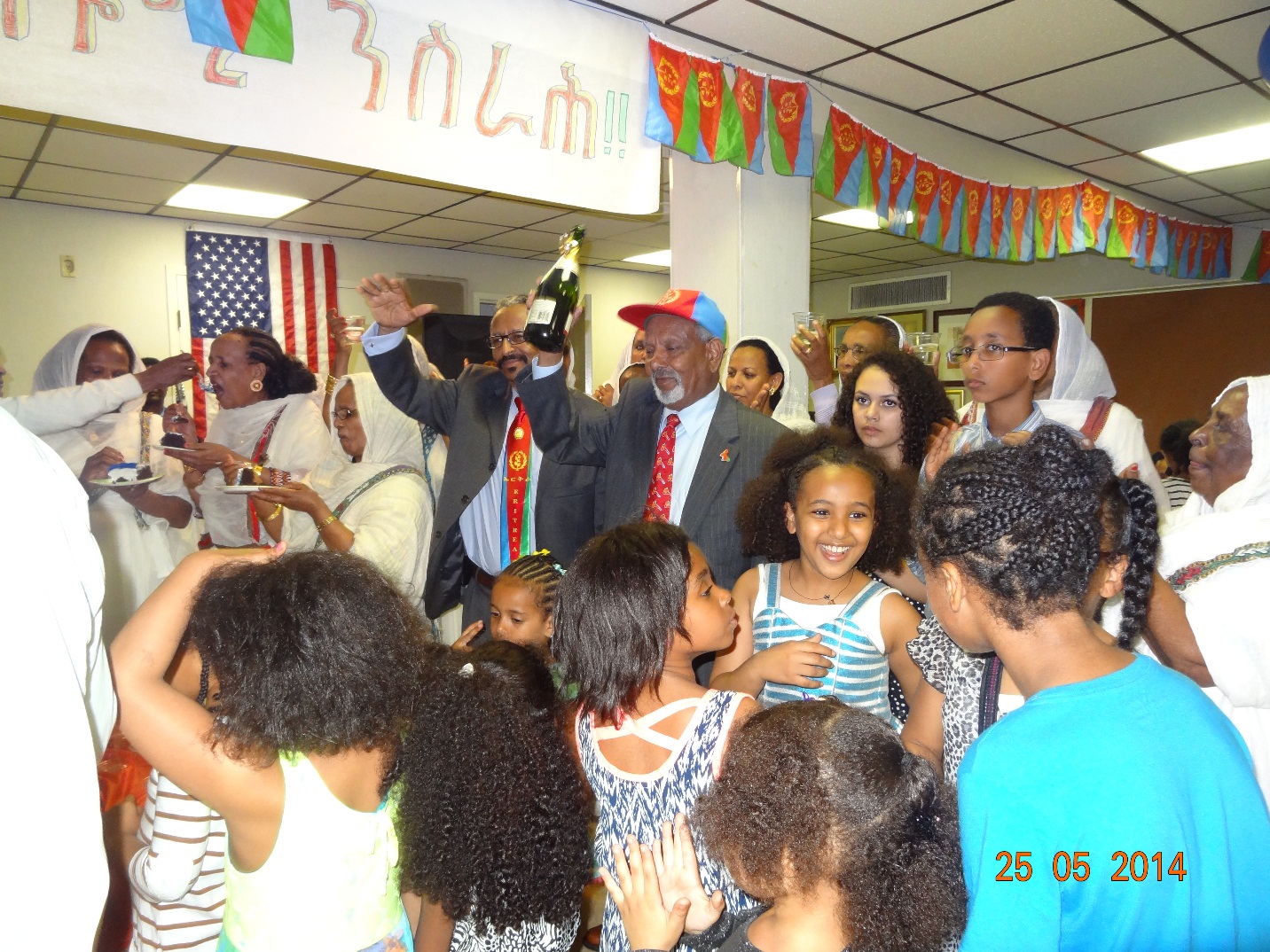 